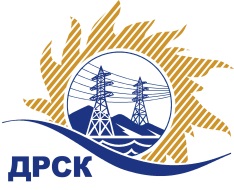 Акционерное Общество«Дальневосточная распределительная сетевая  компания»ПРОТОКОЛ № 394/УР-ВП по выбору победителя открытого запроса предложений на право заключения договора на выполнение работ  «Капитальный ремонт ВЛ 0,4-6 кВ г. Николаевск-на-Амуре, филиал ХЭС», закупка 1022 р. 1.1 ГКПЗ 2017.   ЕИС № 31704924118 Форма голосования членов Закупочной комиссии: очно-заочная.ПРИСУТСТВОВАЛИ:  члены постоянно действующей Закупочной комиссии 2-го уровня АО «ДРСК».ВОПРОСЫ, ВЫНОСИМЫЕ НА РАССМОТРЕНИЕ ЗАКУПОЧНОЙ КОМИССИИ: Об утверждении результатов процедуры переторжки.Об итоговой ранжировке заявок.О выборе победителя запроса предложений.РЕШИЛИ:По вопросу № 1Признать процедуру переторжки    состоявшейсяУтвердить окончательные цены заявок участниковПо вопросу № 2Утвердить итоговую ранжировку заявокПо вопросу № 3Признать победителем запроса предложений на право заключения договора на выполнение «Капитальный ремонт ВЛ 0,4-6 кВ г. Николаевск-на-Амуре, филиал ХЭС» участника, занявшего первое место в итоговой ранжировке по степени предпочтительности для заказчика: ООО "ТЕХЦЕНТР" (690105, Россия, Приморский край, г. Владивосток, ул. Русская, д. 57 Ж, кв. 18) на условиях: стоимость заявки: 7 793 743,00 руб. без учета НДС (9 196 616,74 руб. с учетом НДС). Условия оплаты: в течение 30 календарных дней с даты  подписания справки о стоимости выполненных работ КС-3 на основании счета, выставленного Подрядчиком. Срок выполнения работ: с момента заключения договора  - 30.09.2017 г. Гарантия на своевременное и качественное выполнение работ, а также на устранение дефектов, возникших по вине Подрядчика, составляет 24 месяца со дня подписания акта сдачи-приемки.Ответственный секретарь Закупочной комиссии 2 уровня  		                                              М.Г. ЕлисееваКоротаева Т.В.(416-2) 397-205г.  Благовещенск«19» мая 2017№п/пНаименование Участника закупки и его адресОкончательная  цена заявки, руб. без НДС1.АО «ВСЭСС» (Россия, г. Хабаровск, ул. Тихоокеанская, 165, 680042)8 180 000,002.ООО "ТЕХЦЕНТР" (690105, Россия, Приморский край, г. Владивосток, ул. Русская, д. 57 Ж, кв. 18)7 793 743,003ООО "ВЫСОТНИК" (Россия 680000 г. Хабаровск, ул. Кирова, дом 4)9 293 543,00Место в итоговой ранжировкеНаименование и адрес участникаЦена заявки до переторжки, руб. без НДСОкончательная цена заявки, руб. без НДСИтоговая оценка предпочтительностиСтрана происхождения1 местоООО "ТЕХЦЕНТР" (690105, Россия, Приморский край, г. Владивосток, ул. Русская, д. 57 Ж, кв. 18)9 250 000,007 793 743,001,23РФ2 местоАО «ВСЭСС» (Россия, г. Хабаровск, ул. Тихоокеанская, 165, 680042)9 245 000,008 180 000,001,04РФ3 местоООО "ВЫСОТНИК" (Россия 680000 г. Хабаровск, ул. Кирова, дом 4)9 293 543,009 293 543,000,50РФ